COVID-19 mRNA Vaccine Consent for 1a1, 1a2, and 70 years of age and older recipients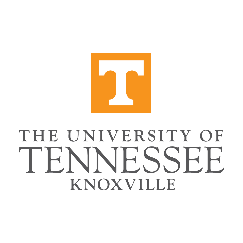 Last Name: ____________________________   First Name: ___________________________   Middle Initial: ___Request for Administration of COVID-19 Vaccine for the above-named recipient:  I acknowledge that I have received the Vaccine Information Statement or Emergency Use Authorization Information Sheet and the UTK Student Health Center’s notice of Privacy Practices.  I have had an opportunity to ask questions regarding the vaccine and understand the risks and benefits. I request and voluntarily consent that the vaccine be given to myself or the person above of whom I am parent or legal guardian and acknowledge that no guarantees have been made concerning the vaccine’s success. I am aware that, to provide protection against the virus that causes COVID-19, two doses of this same vaccine may be required.   I acknowledge that I may receive a reminder for a second dose by text (if cell phone number provided, standard messaging rates may apply), phone call, or mail.  I hereby release the UTK Student Health Center, their affiliates, employees, directors, and officers from any and all liability arising from any accident, act of omission or commission, which arises during vaccination.  This consent is valid for 12 months from date signed.
		PATIENT/PARENT OR GUARDIAN/POWER OF ATTORNEY SIGNATURE: ___________________________________ DATE: =====================INFORMATION BELOW THIS LINE MUST BE TYPED===================Interpreter:  Yes |  No |					Cell Phone:  Hispanic:       Yes |  No | 					Alt. Phone: 
  LAST Name (legal):          Middle Initial: First Name (legal):           Sex: Male  Female 
DOB:             	Race:   Asian |  Black |  White |  American Indian |  Pacific Islander | Other
Street Address:
City: 	Zip Code:         Revised 2/1/2021
COVID-19 mRNA Vaccine Consent (Continued) Each dose of the Moderna COVID-19 Vaccine contains the following ingredients:messenger ribonucleic acid (mRNA)lipids:SM-102polyethylene glycol [PEG] 2000 dimyristoyl glycerol [DMG] cholesterol1,2-distearoyl-sn-glycero-3-phosphocholine [DSPC])tromethaminetromethamine hydrochlorideacetic acidsodium acetatesucroseThe following questions will help determine if there is any reason you should not receive a COVID immunization injection.  If a question is not clear, please ask a healthcare provider to explain.
Questions should be answered for the person to be vaccinated.The following questions will help determine if there is any reason you should not receive a COVID immunization injection.  If a question is not clear, please ask a healthcare provider to explain.
Questions should be answered for the person to be vaccinated.The following questions will help determine if there is any reason you should not receive a COVID immunization injection.  If a question is not clear, please ask a healthcare provider to explain.
Questions should be answered for the person to be vaccinated.The following questions will help determine if there is any reason you should not receive a COVID immunization injection.  If a question is not clear, please ask a healthcare provider to explain.
Questions should be answered for the person to be vaccinated.1.Ever received a COVID-19 vaccine?...................................... Date: ___________________   Manufacturer:     ___ Moderna   ___ Pfizer	 Yes No2.History of any immediate allergic reaction, of any severity, after a previous dose of mRNA COVID-19 vaccine or any of its components (including polyethylene glycol [PEG]) or polysorbate? See page 2 for vaccine ingredients. [refer to CDC CS321629E pages 3-6, 1/5/21]                      Cause/Reaction: Yes No3.History of immediate allergic reaction of any severity to any substance? Cause/Reaction: ________________________________________________[If Yes, observe for 30 minutes, refer to CDC CS321629E pages 3-6, 1/5/21] Yes No4.SICK today, including symptomatic or asymptomatic infection with COVID-19? Yes No5.Received any vaccine in the past 14 days? Yes No6.Received passive antibody therapy for COVID-19 in the past 90 days? Yes No7.Have a weakened immune system caused by something such as HIV infection or cancer or take immunosuppressive drugs or therapies?’ Yes No8.Have a bleeding disorder or take a blood thinner? Yes No9.Pregnant or breastfeeding? Yes No10.Age of patient:                             (please type or print clearly)***** DO NOT MARK********************* THESE BOXES ARE FOR OFFICIAL USE ONLY ******************** DO NOT MARK *****  Med Review/Counseled:  Vaccine spacing               Pregnancy                 Breastfeeding               Weakened immunity               Blood disorderData Processing Status:    Registration                      Encounter                              Vaccine                              Scan 